Mall för förutsättningsstudie inför ansökan om automationscheckInnan ansökan av en automationscheck måste ni ha gjort en förutsättningsstudie där ni identifierat era möjligheter att genomföra ett automationsprojekt. Om ni genomgått en förutsättningsstudie via Robotlyftet (år 2019-2021) kan ni välja att bifoga den rapporten istället för att fylla i detta dokument. Om ni gjort en förutsättningsstudie med hjälp av annan extern rådgivning behöver alla frågor i denna mall besvaras och bifogas till ansökan om automationscheck. Mer information om hur ni söker pengar genom en automationscheck finns på: tillvaxtverket.se/vara-tjanster/utlysningar/ Observera att ingen sekretessbelagd information ska delas i detta dokument. Organisationsnummer och namn ska stämma med registreringsuppgifter i aktiebolags-, handels- eller föreningsregistret i Sverige, eller med registreringsuppgifter i det land registreringen är utförd.  Beskriv kort företagets affärsidé, nuläge och visionSummering av förutsättningar, beskriv kortfattatDet färdigifyllda dokumentet sparas, antingen i word- eller pdf-format och bifogas ansökan om automationscheck via "Min ansökan". under ”företagsstöd”.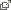 Grundläggande uppgifter om företaget som söker automationscheckGrundläggande uppgifter om företaget som söker automationscheckFöretagsnamnOrganisationsnummerAntal anställda AdressPostnummer och ortKontaktpersonE-postadressTelefonnummerWebbadressHar företaget tidigare sökt statligt stöd kopplat till utveckling/produktionGrundläggande uppgifter om företaget som genomfört förutsättningsstudienGrundläggande uppgifter om företaget som genomfört förutsättningsstudienFöretagsnamnOrganisationsnummerKontaktpersonDatum för genomförandetAffärsidéNulägeVision Vilken typ av arbetsmoment vill ni automatisera? Vilken typ av problem anser ni att automationsförslaget ska lösa?Vad är målet med automationslösningen? Exempelvis nå nya kunder, ny marknad, lönsam produktion eller bättre ergonomi. Hur ser maskinparken och produktionsmomenten ut idag? Berätta om exempelvis bearbetning, montering, ytbehandling och sortering kopplat till produktion. Hur ser produktionen ut idag?Hög grad av manuella moment, automatiserade moment, förflyttningar, flöden av produkter, material och information? Vilken typ av produkter tillverkar ni? Är det stora eller små produkter? Många monteringsmoment? Hög grad av precision? Stora produktionsvolymer eller mycket specialanpassning mot kund? Finns det flexibilitetskrav för små batcher och varianter?Levererar ni produkter direkt till slutkund eller är ni legotillverkare? Vilka tidigare erfarenheter har ni av automationsutvecklande företag? Här kan nämnas exempelvis robobleverantörer eller integratörerHar ni tidigare genomfört något automationsprojekt? Berätta kortfattat om resultat och lärdomar kring detta. Finns det krav på flexibel automation i er produktion idag? Vem har beslutsmandat för att sätta strategier och visioner för företaget?Vilka egna resurser kommer ni att avsätta för automationsprojektet? Beskriv personernas kompetens, vad de förväntas bidra med i projektet och ett estimat av hur mycket tid de kommer att avsätta. Hur ser kompetensbehoven i företaget ut?Begränsas företaget på något sätt av befintlig kompetens kopplat till ambitioner inom automationHur ser företagets digitala landskap ut?Finns det uppenbara svårigheter eller begränsningar i företagets IT-landskap kopplat till ambitioner inom automationFinns det en projektplan och avsatt intern projektledare för genomförandet av automationsprojektet?